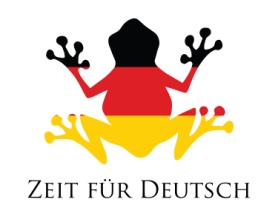 eiieaueuäöü